PROYECTO 13ACTIVIDAD N°41. NOMBRE DE LA ACTIVIDAD: Día Nacional de la Reforestación2. OBJETIVOS: Recuperar la cobertura vegetal en lugares desforestados, especies maderables tales como: zorro, caoba nacional, cedro amargo, pino amarillo, maría, entre otros son los más comunes en este proceso que promueve la reforestación con especies nativas.3. FECHA: 31 de agosto de 20164. LUGAR: Parque del Darién5. RESPONSABLES: Extensión y Asuntos Estudiantiles6. PARTICIPANTES: Estudiantes de Lic. en Derecho y Ciencias Políticas y Lic. en Gerencia de Empresas7. ESPECTATIVAS INICIALES: 8. DESCRIPCION DE LA ACTIVIDAD: Participar del Día Nacional de la Reforestación con los estudiantes de la Licenciatura en Derecho y Ciencias Políticas y los de la Licenciatura en Gerencia de Empresas que participaron activamente de este evento de tanta importancia para todo el medio ambiente.“ALIANZA POR EL MILLON”, es una actividad que viene organizando Miambiente con el propósito de recuperar la cobertura vegetal en lugares desforestados, especies maderables tales como: zorro, caoba nacional, cedro amargo, pino amarillo, maría, entre otros son los más comunes en este proceso que promueve la reforestación con especies nativas.9. LOGROS FINALES: 10. ELEMENTOS COMPLEMENTARIOS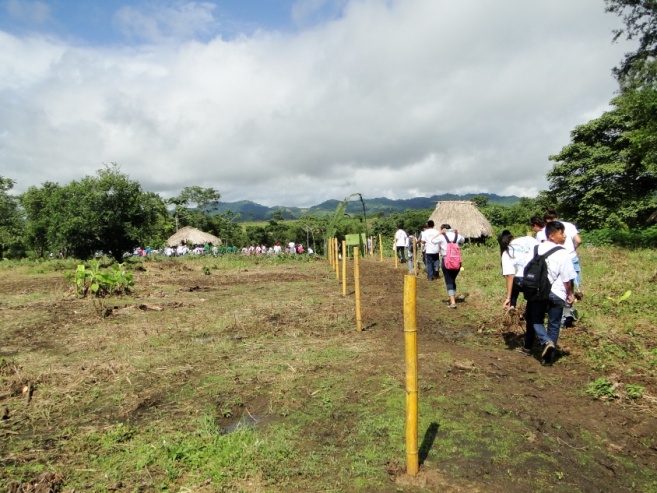 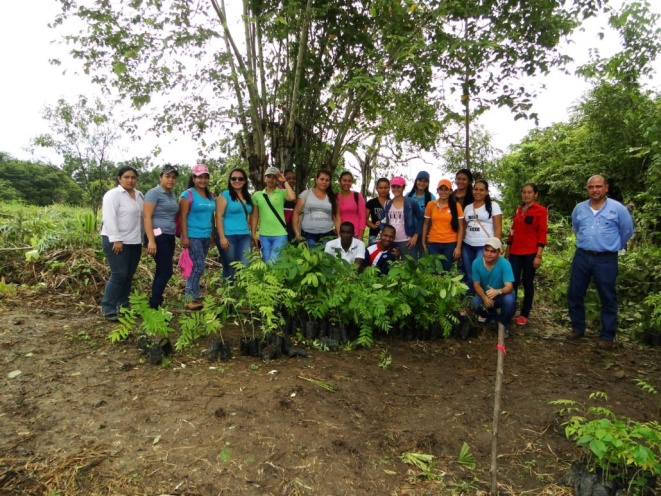 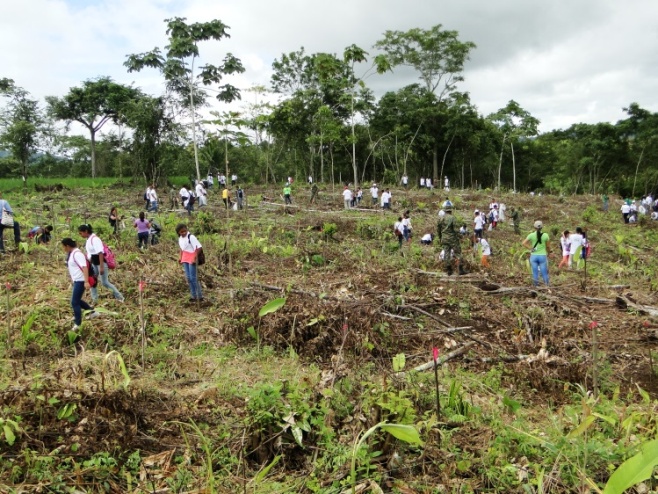 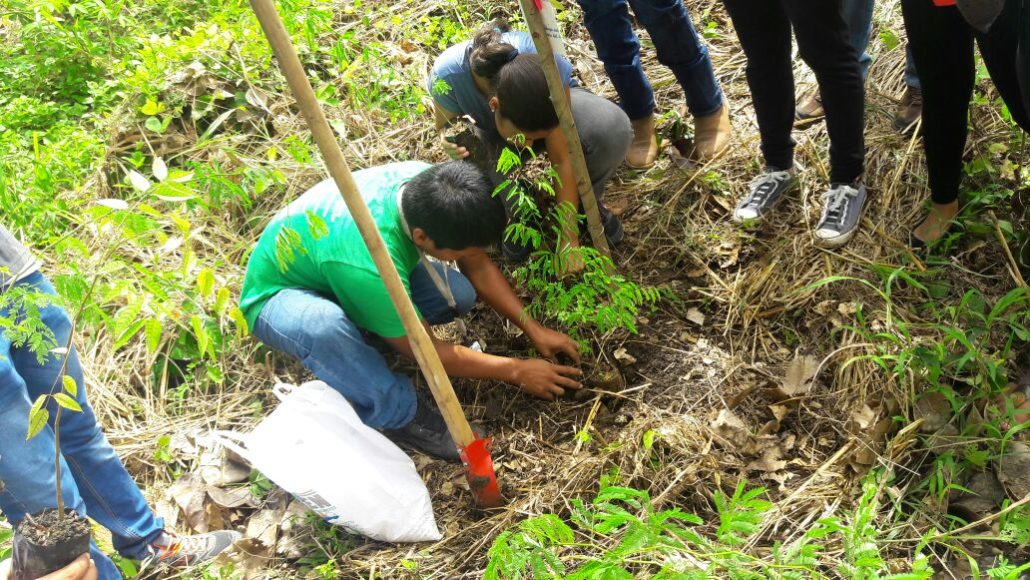 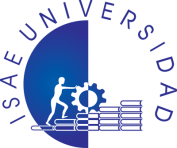 ISAE UNIVERSIDADSISTEMA DE INFORMACIÓN UNIDAD TÉCNICA DE EVALUACIÓNDIRECCIÓN DE EXTENSIÓN Y ASUNTOS ESTUDIANTILESISAE UNIVERSIDADSISTEMA DE INFORMACIÓN UNIDAD TÉCNICA DE EVALUACIÓNDIRECCIÓN DE EXTENSIÓN Y ASUNTOS ESTUDIANTILESPáginas  ISAE UNIVERSIDADSISTEMA DE INFORMACIÓN UNIDAD TÉCNICA DE EVALUACIÓNDIRECCIÓN DE EXTENSIÓN Y ASUNTOS ESTUDIANTILESFecha 2016